.Intro: 16 counts (appr.16 sec.) Start with weight on L footTag: After wall 2, see description (*6:00)Ending:  After 31 counts- Make coaster step(12:00)#1 section: Back rock ball step, ¼ turn weave with sweep, behind side step(diagonal),step turn step#2 section: Side rock (6:00) cross ¼ turn with sweep, sailor step step back with sweep X 2, behind ¼ turn step#3 section: Rock recover ball ¼ turn with point(prep), step ¾ turn cross, recover side cross(diagonal), mambo ½ turn#4 section: Step step ½ turn, run 5/8 L, step ½ turn back, recover ½ turn backTag Back rock ball rock, recover ballGood Luck & N'joy!(Contact: kimliebsch on Instagram or liebsch@ymail.com)Nah, Nah, Nah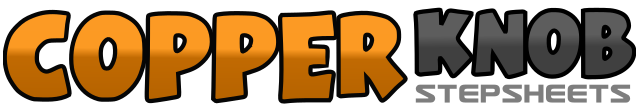 .......Count:32Wall:4Level:Intermediate Rolling Count.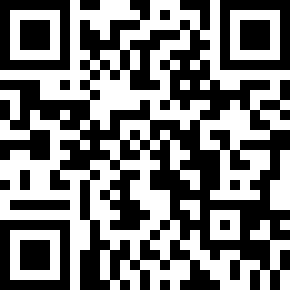 Choreographer:Kim Liebsch (DK) - October 2020Kim Liebsch (DK) - October 2020Kim Liebsch (DK) - October 2020Kim Liebsch (DK) - October 2020Kim Liebsch (DK) - October 2020.Music:This Love - Camila CabelloThis Love - Camila CabelloThis Love - Camila CabelloThis Love - Camila CabelloThis Love - Camila Cabello........1-2a3Rock back on R, recover on L, step R next to L, step fw. on L 12:004&a5Make ¼ turn R stepping R to R side, cross L over R, step R to R side, step L behind R while sweeping R 3:006a7Cross R behind L, step L to L side, step fw. on R(diagonal) 1:308&aStep fw. on L, make ½ turn R stepping fw. on R, step fw. on L 7:301-2a3Rock R to R side, recover on L, cross R over L, make ¼ turn R stepping back on L while sweeping R 9:004&a5Cross R behind L, step L to L side, step R to R side, step back on L while sweeping R 9:006&a7Cross R behind L, step L to L side, step R to R side, step back on L while sweeping R 9:008&aCross R behind L, make ¼ turn L stepping fw. on L, step fw. on R 6:001-2a3Rock fw. on L, recover on R, step L next to R, make ¼ turn R stepping R to R side while pointing L to L 9:004&a5Make ¼ turn L stepping down on L, make ½ turn L stepping back on R, make ¼ turn L stepping L to L side, cross rock R over L 9:006a7Recover on L, step R to R side, step fw. on L(diagonal) 10:308&aRock fw. on R, recover on L, make ½ turn R stepping fw. on R 4:301-2-3Step fw. on L, step fw. on R, make ½ turn L stepping fw. on L 10:304&a5Run R-L-R-L 5/8 L 3:006a7Step fw. on R, make ½ turn R stepping back on L, step back on L 9:008&aRecover on L, make ½ turn L stepping back on R, step back on L 3:001-2a3Rock back on R, recover on L, step R next to L, step fw. on L 6:004aRecover on R, step L next to R 6:00